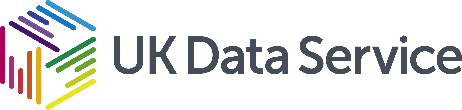 Grant Number: ES/V007661/1Sponsor: ESRCProject title: Practices and Partnerships: Examining teacher learning and professional development in initial teacher education programmesThe following files have been archived:File nameFile description (Short description of content, sample size, format, any linking between different types of data, i.e. survey and interviews/focus groups)Interviewtranscripts.zipTranscribed interviews with 3 early career teachersQuestionnairedata.zipQualitative data from online questionnaires completed by Primary ITT staff and traineesSupportingdocumentation.zipProject information forms and other supporting documentation